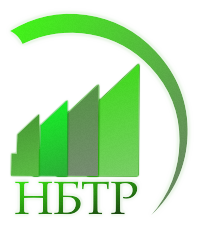 Опитувальний листдля розробки ТЕО сміттєпереробного комплексу повної утилізації  ТПВДля розробки ТЕО  сміттєпереробного комплексу повної утилізації  ТПВ та підготовки комерційної пропозиції, будь ласка, заповніть наступну форму: Також, будь ласка, надайте наступні документи та інформацію:Адміністративна приналежність  полігону ТПВНаявність встановленого права власності полігону ТПВ Топографічна зйомка місцевості (бажаний масштаб 1: 500)Геодезична зйомка місцевостіРівень ґрунтових водВідомі обмеженняЕстетичні вподобанняТерміни виконання робітПримітки:___________________________________________________________________________________________________________________________________________________________________________________________________________________________________________________________________________________________________________________________________________________________________________________________________________________________________________________________________________________________________________________________________________________________________________________________________________________________Опитувальний  лист заповнив __________________________________________________________(ПІБ., посада)                                     КОНТАКТНА ІНФОРМАЦИЯ ЗАМОВНИКАНайменування компаніїКонтактна ОсобаАдресаМісто/КраїнаДатаТелефонФаксE-mailІнтернет сайтНайменування  проекту Місцезнаходження об’єкту Загальна інформація	Загальна інформація	Загальна інформація	Очікувана кількість надходження ТПВ на рік в тонах або м3Очікувана кількість надходження ТПВ на рік в тонах або м3Технологічні лінії та виробнича орієнтованість Органічні (харові) відходи. Відділення та переробка в компост та/або біогазТехнологічні лінії та виробнича орієнтованість Глибина сортування та відділення вторинної сировини: А) Орієнтованість на максимальне виділення вторинної сировини (текстиль, макулатура, пластик, пластмаси, метали, скло);Б) Орієнтованість на отримання енергії від утилізації горючих ТПВ, з виділенням тільки негорючих складових;В) Комбінований цикл;Технологічні лінії та виробнича орієнтованість При орієнтованості «А»:Чи передбачається подрібнення, мийка та пакування вторинної сировини?Технологічні лінії та виробнича орієнтованість При енергетичній орієнтованості об’єкту:Б.1) 100% електростанція;Б.2) Теплофікаційна станція (комбінованого типу);Б.3) Теплова станція;Технологічні лінії та виробнича орієнтованість Графік подачі енергії в мережу:1) Рівномірний постійний;2) З урахуванням пікових навантажень та періодів розвантаження мережі;Технологічні лінії та виробнича орієнтованість При типу подачі енергії «2» вказати максимально можливі необхідні пікові навантаження; або вказати мінімально необхідний об’єм енергії;(вказати тип енергії, одиниці виміру)Технологічні лінії та виробнича орієнтованість Відстані до найближчих можливих точок підключення для подачі енергії в мережі:1. Електрична енергія;2. Теплова енергія;Технологічні лінії та виробнича орієнтованість Відходи, що не підлягають переробці (див. п. 7.5 Методології) мають:1) Бути вивезені одразу;2) Бути тимчасово заскладовані та перевезені на захоронення;3) Зберігатись (вказати термін зберігання);4) Бути захороненні на місці (має бути передбачений новий полігон);Якщо передбачено усунення існуючого полігону, то вказати його призначення ТПВЯкщо передбачено усунення існуючого полігону, то вказати його призначення Промислові відходи(Вкажіть клас небезпеки)Архітектурно-планувальне рішення:Капітальна закрита моноблочна споруда;Закрита моноблочна споруда з легких металоконструкцій;Багатоблочні закриті сполучені споруди з легких металоконструкцій;Багатоблочні закриті споруди з транспортним сполученням з легких металоконструкцій;Напіввідкритий тип виробництва;Архітектурно-планувальне рішення:Капітальна закрита моноблочна споруда;Закрита моноблочна споруда з легких металоконструкцій;Багатоблочні закриті сполучені споруди з легких металоконструкцій;Багатоблочні закриті споруди з транспортним сполученням з легких металоконструкцій;Напіввідкритий тип виробництва;Чи присутнє попереднє сортування сміття? Якщо так, то в якому вигляді? (Приклад: роздільний збір сміття; роздільні муніципальні перевізники для типів ТПВ; перевантажувальні станції, станції попереднього сортування)Чи присутнє попереднє сортування сміття? Якщо так, то в якому вигляді? (Приклад: роздільний збір сміття; роздільні муніципальні перевізники для типів ТПВ; перевантажувальні станції, станції попереднього сортування)Чи є передбачувана земельна ділянка? Якщо так, то:площа ділянкикадастровий номерправо користування (власність /оренда)правоустановлюючий документЧи є передбачувана земельна ділянка? Якщо так, то:площа ділянкикадастровий номерправо користування (власність /оренда)правоустановлюючий документСтруктурний склад ТПВ на полігоні в % по масі (Якщо є відповідні дослідження)* Недостаючи позиції доповнити Структурний склад ТПВ на полігоні в % по масі (Якщо є відповідні дослідження)* Недостаючи позиції доповнити Макулатура    Харчові відходиПластмаса     Чорні / кольорові металиСклоТекстильні матеріали      Шкіра, дерево, каміння